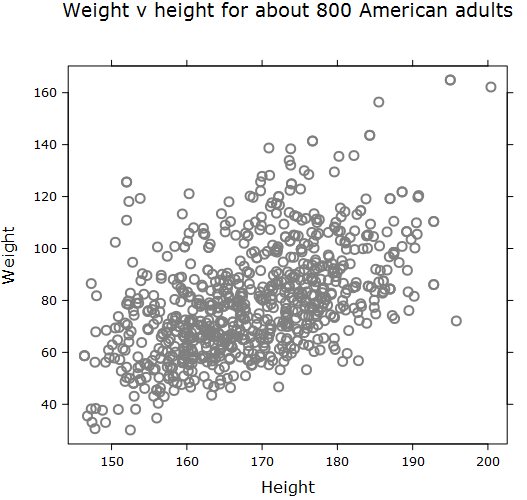 Add an appropriate trend line to this scatter plot.Add an appropriate trend line to this scatter plot using the following method:The trend value is the “average” weight for a given height.Using each of the vertical guide lines, find the middle of the scattered points and the draw a line in an appropriate place through these points.